PREMIS A LA RECERCA CATEDRA BARCELONA–UPF DE POLITICA ECONOMICA LOCAL SEGONA EDICIÓ – 2019FORMULARI DE SOLICITUD   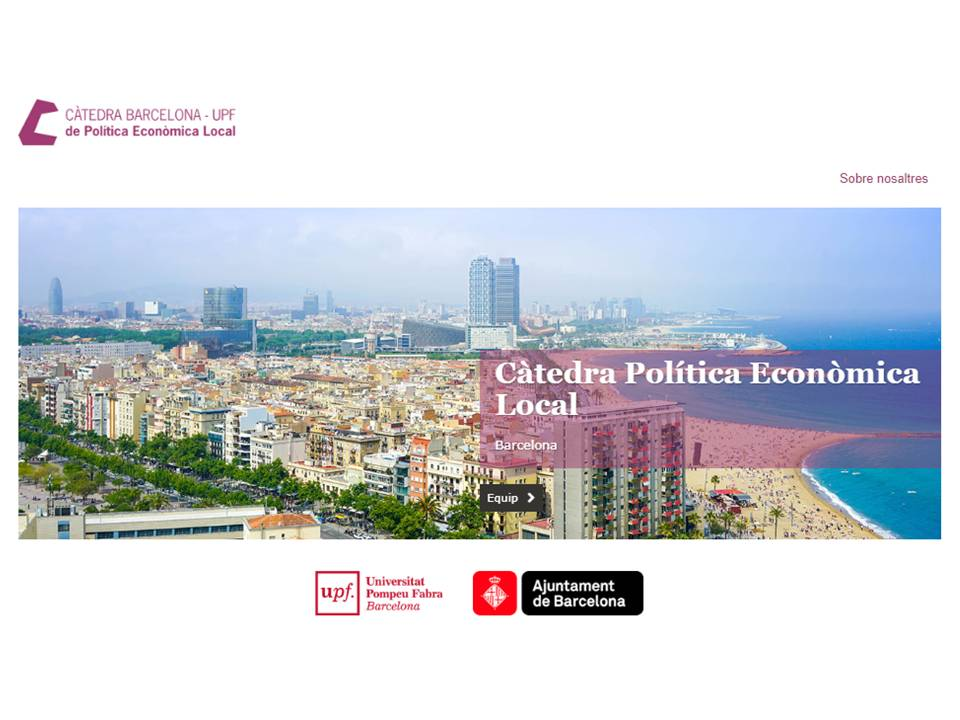 DOCUMENTACIO QUE S’ADJUNTACV del autor principal (i coautores) amb una breu explicació dels antecedents acadèmics (treballs de recerca, publicacions i conferències) (max 3 fulles tot inclòs)   Comprovant de inscripció a algun programa de doctorat Document d'identitat escanejat.Text en format Word del article presentat Lloc i data:________________________________Signatura de conformitat: ________________________________